NARAVOSLOVJE (13.4. – 17.4.2020)Pozdravljeni!Ta teden pa bomo spoznali RAZMNOŽEVANJE RASTLIN. Snov, ki je napisana spodaj si prepiši v zvezek in sledi navodilom:Naslov: RAZMNOŽEVANJE RASTLINRastline se razmnožujejo:NESPOLNO – s pritlikami, potaknjenci, gomolji, čebulicami in cepljenjemSPOLNO – združitev moške in ženske spolne celiceKako poteka spolno razmnoževanje:Najprej je potrebna OPRAŠITEV –prenos cvetnega prahu-peloda (moških spolnih celic) na brazdo pestiča (s pomočjo vetra ali žuželk)Sledi OPLODITEV – iz cvetnega prahu na vrhu brazde pestiča požene skozi vrat pestiča pelodov mešiček, ki seže vse do plodnice, v kateri je semenska zasnova z žensko spolno celico. Moška spolna celica potuje po mešičku do jajčeca in se združi z njim. Iz tega se razvije plod (jabolka, hruška, češnja…) Poišči v učbeniku sliko prašnika in pestiča, preriši ju v zvezek  in s pomočjo učbenika izpolni sliko cveta:                                                                     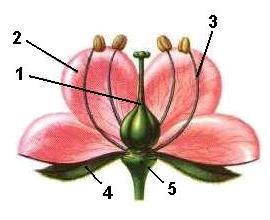 Vse 3 slike mi pošlji na mail. NE POZABI!!!Poglej si posnetek na YouTubu in si snov preberi še v samostojnem delovnem zvezku (str.154, 155, 156, slike 3.50  ,  3.51  , 3.52  , 3.55 ):https://www.youtube.com/watch?v=fVaVOKxIQkE